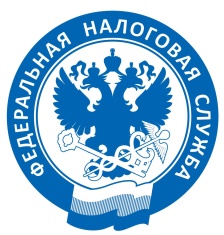 	                      УВАЖАЕМЫЕ НАЛОГОПЛАТЕЛЬЩИКИ (уполномоченные представители налогоплательщиков)!Обратите внимание, что ЮЛ и ИП могут быть исключены из Единого реестра субъектов МСП, размещенного на сайте ФНС России, если необходимые сведения не представлены в налоговый орган до 1 июля.Непредставление в налоговый орган нижеперечисленных документов является основанием для исключения 10 августа текущего календарного года содержащихся в реестре сведений о юридических лицах и индивидуальных предпринимателях:сведений о среднесписочной численности работников за предшествующий календарный год;налоговой отчетности, позволяющей определить величину дохода за предшествующий календарный год;сведений об акционерных обществах, представленных держателями реестров акционеров.Сведения вносятся в Единый реестр субъектов малого и среднего предпринимательства ежегодно 10 августа текущего календарного года на основе сведений, имеющихся у ФНС России по состоянию на 1 июля текущего календарного года.Внесение сведений о ЮЛ и ИП в единый реестр субъектов МСП и исключение таких сведений из указанного реестра осуществляются ФНС России автоматически на основании сведений, содержащихся в ЕГРЮЛ, ЕГРИП, сведений о среднесписочной численности работников за предшествующий календарный год, сведений о доходе, полученном от осуществления предпринимательской деятельности за предшествующий календарный год (часть 4 статьи 4.1 Закона N 209-ФЗ), сведений, представленных держателями реестров акционеров (для акционерных обществ). На основании изложенного, рекомендуем проверить исполнение обязанности по представлению в налоговый орган вышеперечисленной отчетности.Проверить наличие сданной декларации (расчета) в базе налогового органа можно направив запрос через систему ИОН "Перечень бухгалтерской и налоговой отчетности, представленной в отчетном году" (код запроса – 3). Напоминаем, что налоговая декларация (расчет) в электронной форме по ТКС считается принятой инспекцией ФНС России, если заявителю поступила квитанция о приеме, подписанная усиленной квалифицированной электронной подписью уполномоченного лица инспекции ФНС России.